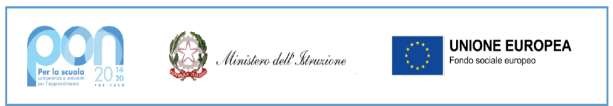 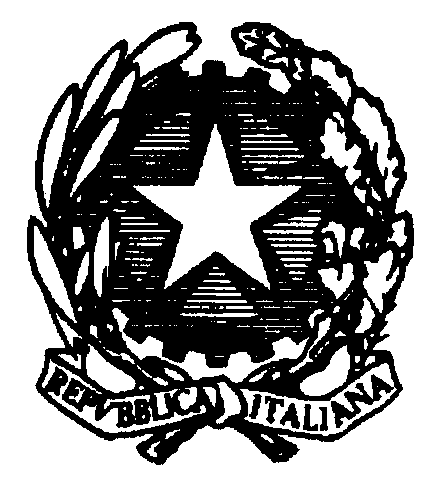 Ministero dell’Istruzione, dell’Università e della RicercaISTITUTO COMPRENSIVO STATALE “BUONARROTI”Via IV Novembre, 38 - 20094  Corsico (MI) tel. 02.45100100email: miic88800v@istruzione.it; p.e.c. miic88800v@pec.istruzione.itwww.icbuonarroticorsico.itRELAZIONE FINALE PDP2Alunno:cognome e nome:Classe/Sez.  :Anno scolastico :VALUTAZIONE DEGLI INTERVENTI ATTUATICRITICITA’ RILEVATEPUNTI DI FORZAFIRME e ALLEGATO(Documento di ACCETTAZIONE E  PRESA VISIONE DELLA RELAZIONE FINALE PDP2)La presente valutazione intermedia è concordata e  sottoscritta da tutte le componenti indicate in tabella: FAMIGLIA**il/la sottoscritto/a dichiara che non sussistono pareri contrari da parte di altra persona che esercita la legittima responsabilità genitoriale nei confronti del minore in oggetto.CORSICO, IL DIRIGENTE SCOLASTICO  _______________________Cognome/NomeQualificaFirmaINSEGNANTI  DI  CLASSECognome/NomeResponsabilità genitoriale(madre, padre, tutore)Firma*